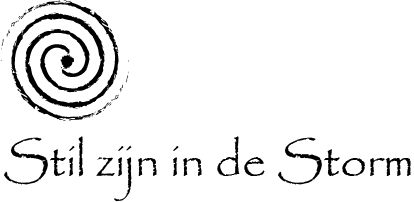 IntakeformulierPersoonlijke gegevens:             Naam:													Voornaam:												Geslacht: M/V*											Geboortedatum:											Adres:													Postcode/Woonplaats:										Telefoonnummer:											E-mailadres:												Beroep/opleiding:											Gezinssituatie: gehuwd/samenwonend/alleenstaand/kinderen/anders nl.:*			Hoe heeft u onze praktijk gevonden? (mond-tot-mond/vrienden/familie/internet/anders nl.)*													Bovenstaande vragen worden bij het intakegesprek met u doorgenomen.Uw gegevens worden volstrekt vertrouwelijk behandeld.*doorhalen wat niet van toepassing isAlgemene vragenWat is het belangrijkste thema waar op gewerkt mag worden?Heeft u verder nog lichamelijke klachten? Zo ja, kunt u deze dan kort omschrijven?Bent u onder behandeling (geweest) van een arts, specialist of therapeut? Zo ja, welke?Is er een diagnose gesteld? Zo ja, welke diagnose is er gesteld en door wie?Gebruikt u geneesmiddelen? Zo ja, waarvoor of waartegen?Heeft u operaties/ziekenhuisopnames ondergaan? Zo ja, waarvoor?Heeft u last van allergieën? Zo ja, waarvoor?Heeft u ooit een ongeval gehad? Ja/nee Zo ja, korte omschrijving:Heeft u traumatische ervaringen meegemaakt? Gebeurtenissen met veel impact, belangrijke of ingrijpende periodes in uw leven. Zo ja, indien gewenst, korte toelichting: (is niet noodzakelijk)Heeft u wel eens last van buitengewone vermoeidheid:Heeft of had u wel eens angst- en/of paniekaanvallen?Vindt u zichzelf stressgevoelig of maakt u zich snel zorgen?Bent u regelmatig somber?Bent u vaak of te snel boos? (van streek, kwaad, woede) Zo ja, hoe uit u die boosheid? Introvert/extravert?*Rookt u? Zo ja, hoeveel?Gebruikt u alcoholische dranken? Zo ja, welke en hoeveel?Gebruikt u drugs, of heeft u drugs gebruikt? Zo ja, welke?Volgt u een dieet? Zo ja, welk?Gebruikt u voedingssupplementen? Zo ja, welke?Gebruikt u suikervervangers (zoetstoffen) en/of lightproducten?Gebruikt u of heeft u in het verleden veel melkproducten gebruikt? Zo ja, welke?Komen er (erfelijke ) ziekten in uw familie voor? Zo ja, welke?Bent u wel eens gebeten door een teek? Zo ja, weet u nog hoe lang dat geleden is?Doet u aan beweging, sport, meditatie? Zo ja, welke?Indien van toepassing:Bent u zwanger? Zo ja, in welke week bent u nu?Ruimte voor opmerkingen:*doorhalen wat niet van toepassing is.